Nomor		:								tanggal suratHal 		:  Permohonan Sebagai Pembimbing KMM 		Yth. ......................Fakultas Psikologidi SurakartaDengan hormat kami sampaikan bahwa pelaksanaan Kegiatan Magang Mahasiswa (KMM) pada Institusi Mitra Fakultas Psikologi UNS akan dilaksanakan selama masa libur semester.  Sehubungan dengan hal tersebut, kami mengajukan permohonan kepada Bapak/ Ibu* untuk menjadi pembimbing KMM untuk kelompok Mahasiswa yang melakukan magang di (sebutkan lokasi magang) dengan Bidang .........   Adapun kelompok Mahasiswa tersebut adalah :Demikian permohonan ini disampaikan, atas perhatian dan perkenannya kami ucapkan terima kasih.*) pilih salah satuNo.Nama MahasiswaNIM1.2.3.MengetahuiKepala Program Studi,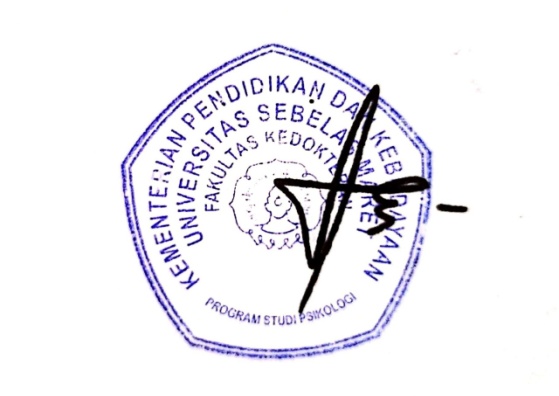 Dr. Moh. Abdul Hakim, S.Psi., M.A.NIP 19850311210130201Koordinator KMM,Rafika Nur Kusumawati, S.Psi., M.A.NIP 1991092720161001